ضع الكلمات التالية في الفراغ المناسب : -البروتونات		الإلكترونات		نواة		النيوتروناتتتكون الذرة من ........................ وتحتوي عل نوعين من الجسيمات ،أحدهما ............................. وهو شحنات موجبة  و الآخر هو ............................ وهي متعادلة الشحنة .وتحتوي الذرة على ........................... أيضاً وهي جسيمات شحنتها سالبة     وهي تدور حول النواة  .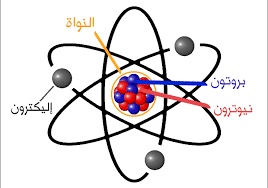 ضع الرقم المناسب من العمود ( أ ) أمام ما يناسبه من العمود (ب )  : -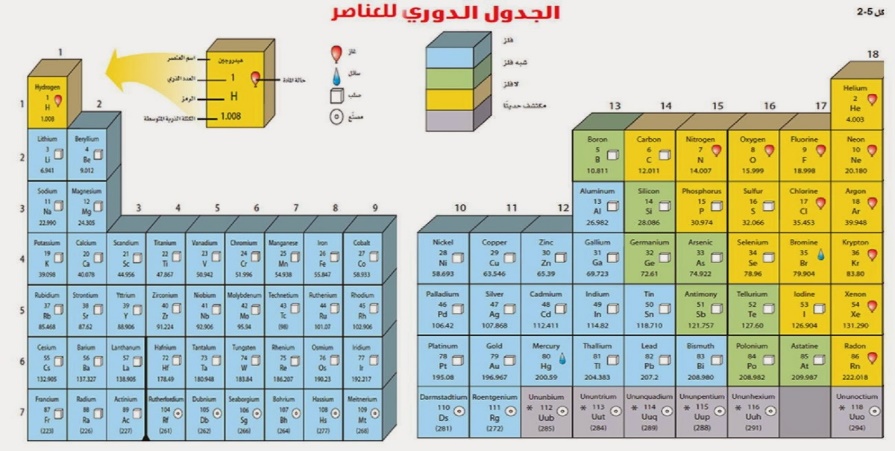 وصل بما يناسب   : -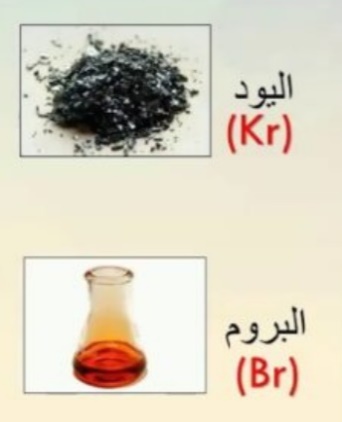 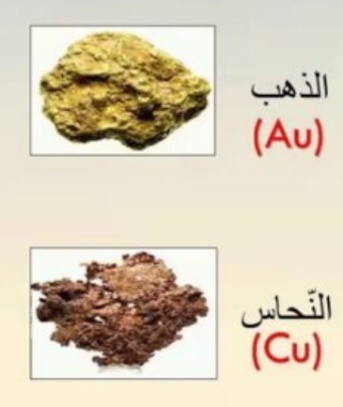 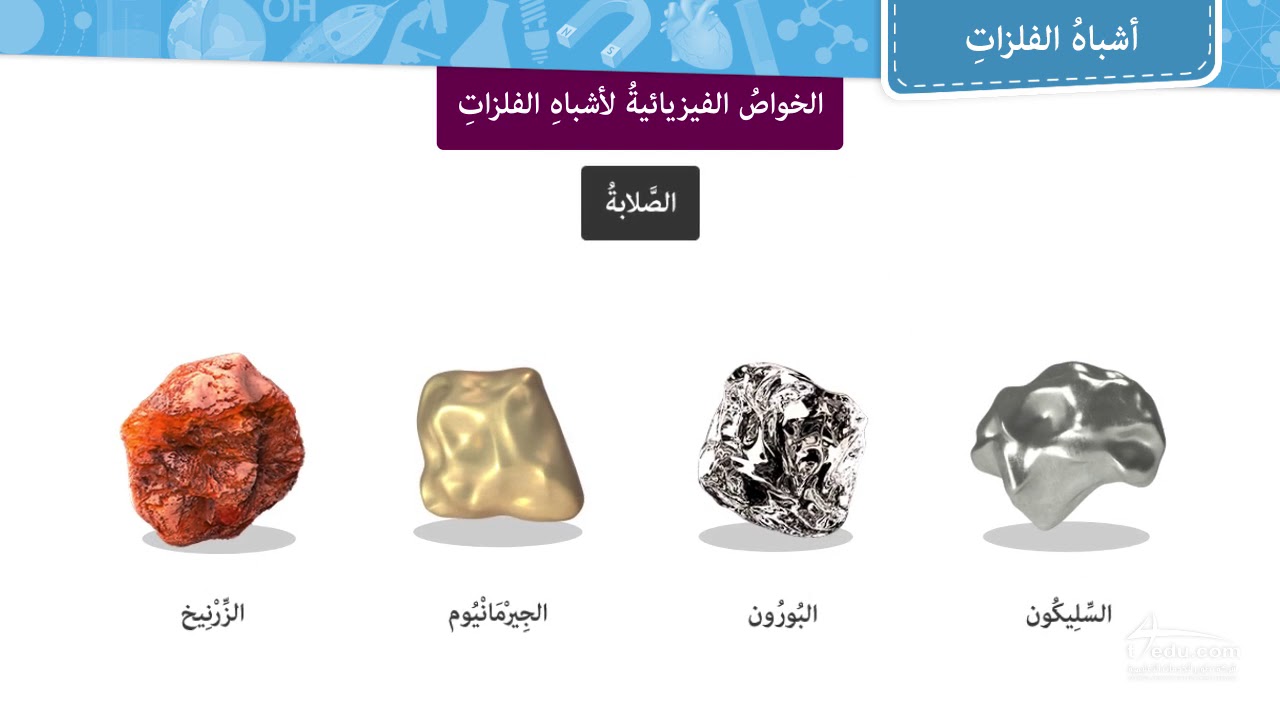 ضع العبارة المناسبة مما يلي في الفراغ المناسب  :  -تبخر	تكثف		انصهار		تجمد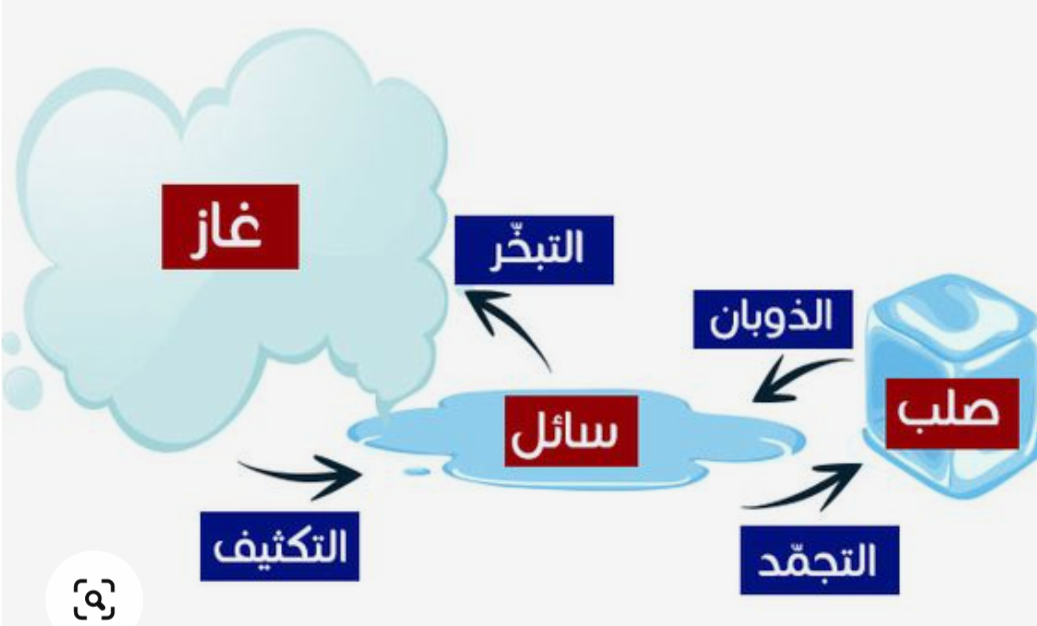 ضع الكلمات التالية في الفراغ المناسب : -التمدد الحراري		التغير الفيزيائي		الانكماش الحراري		التسامييسمى نقصان حجم المادة نتيجة التغير في درجة حرارتها ........................................ ................................... هو تغير في شكل الجسم دون تغير نوع المادة المكونة له  .تحول المادة الصلبة مباشرة إلى المادة الغازية دون أن تمر بالحالة الغازية يسمى ........................................................  هو زيادة حجم المادة نتيجة التغير في درجة حرارتها .ضع الرقم المناسب من العمود ( أ ) أمام ما يناسبه من العمود (ب )  : -أكمل البيانات على الصورة  : -مواد متفاعلة 					مواد ناتجة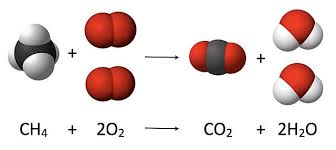 أصل بين الصورة و مؤشر حدوث التفاعل الكيميائي : -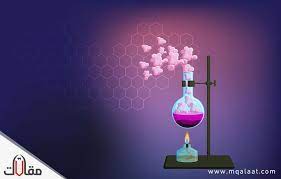 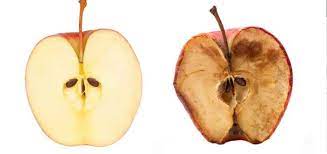 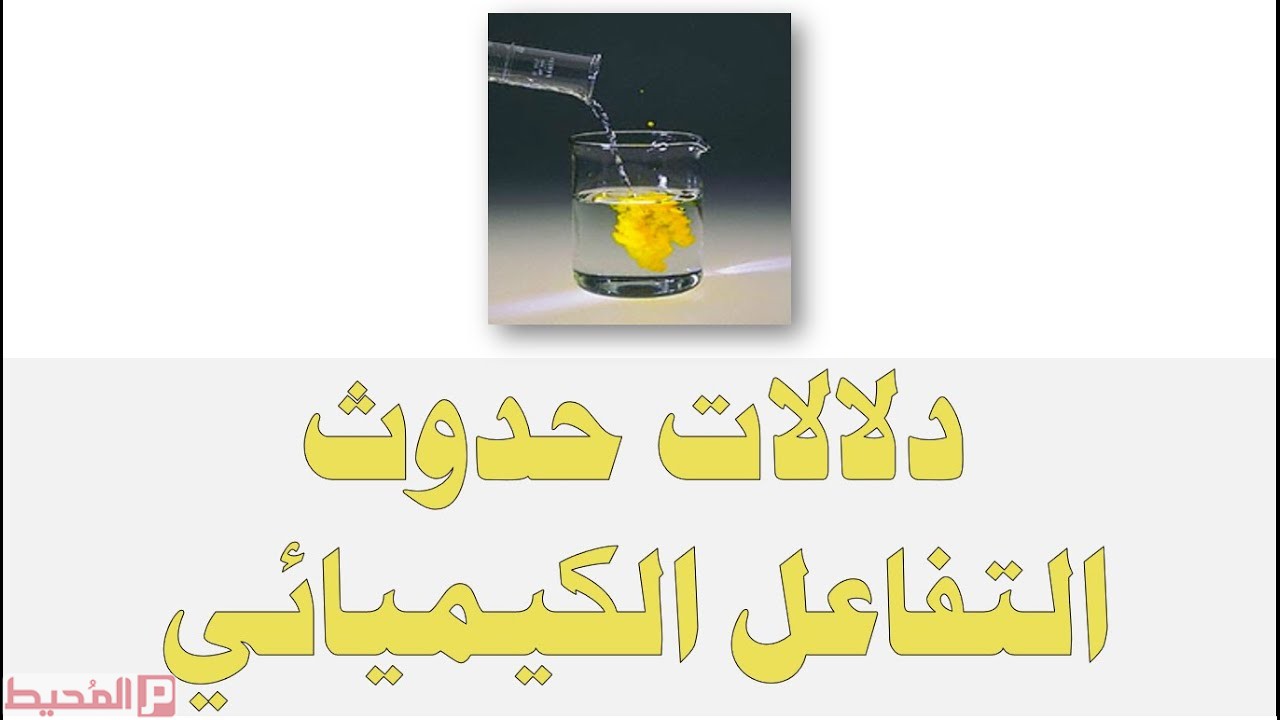 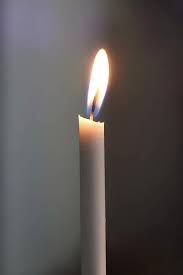 أصل بين العبارة و الصورة المناسبة  :  -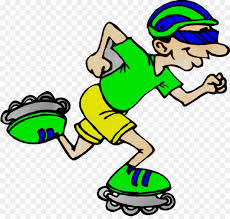 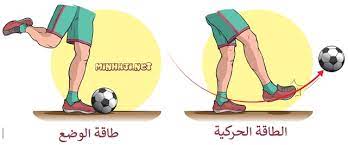 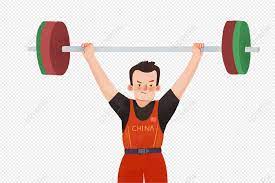 ضع الكلمات التالية في الفراغ المناسب : -الطاقة				الشغل			قانون حفظ الطاقة....................................  هي المقدرة على إنجاز شغل ما  .................................... هو القوة المبذولة لتحريك جسم ما مسافة معينة  .الطاقة لا تفنى ولا تستحدث من العدم إلا بقدرة الله تعالى و لكنها تتحول من شكل إلى آخر و يعرف هذا بـ  .......................................................  .ضع الكلمات التالية في الفراغ المناسب : -		 الآلة البسيطة 					آلة المركبة....................................  أداة تستخدم لتغيير مقدار القوة و اتجاهها أو مسافتها  .عندما نجمع آلتين أو أكثر من الآلات البسيطة معاً نحصل على ......................................  ضع اسم كل آلة من الآلات البسيطة التالية أمام الصورة المناسبة  :-الإسفين                           البكرة		العجلة و المحورالرافعة                         السطح المائل				البرغي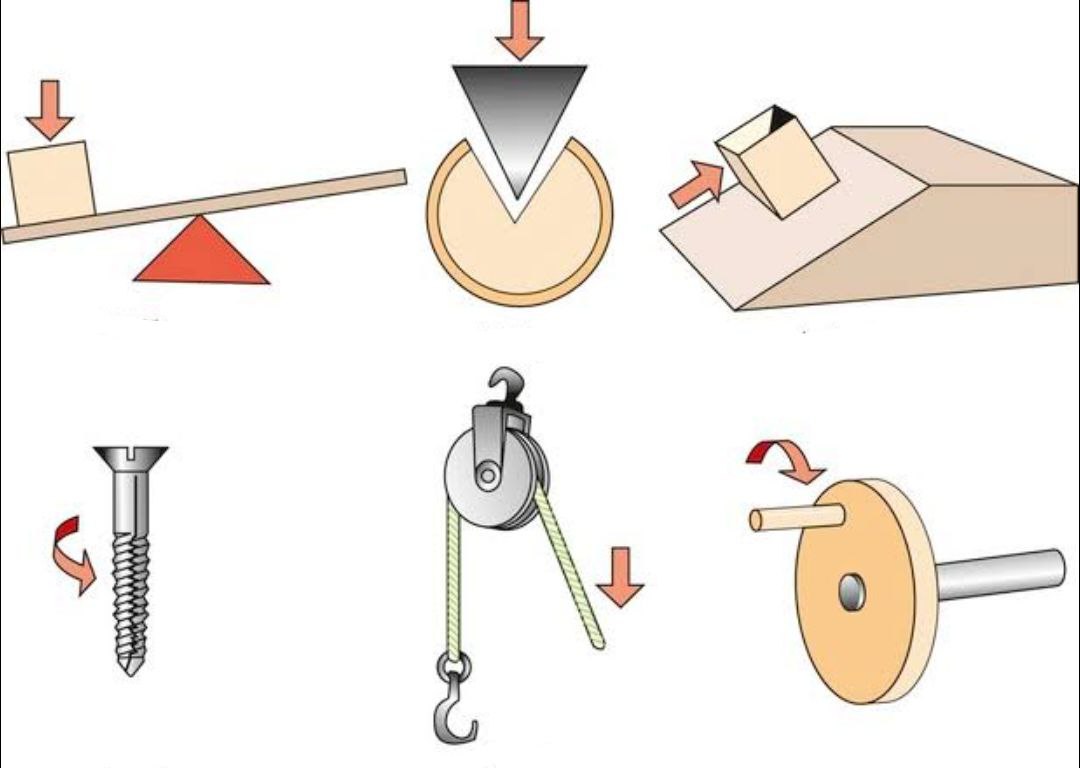 ضع الرقم المناسب من العمود ( أ ) أمام ما يناسبه من العمود (ب )  : -ضع الكلمات التالية في الفراغ المناسب : -موجة صوتية 			شدة الصوت		علو الصوت			حدة الصوت	................................ هو ما يدركه الإنسان من خلال إحساسه بشدة الموجات الصوتية.................................... هي صفة للصوت تحدد ما إذا كان رفيعاً أم غليظاً  .  .تسمى سلسلة التضاغطات و التخلخلات المنتقلة خلال مادة ما ..................................... .كمية الطاقة التي تحملها الموجة التي تعبر مساحة محددة خلال ثانية واحدة تسمى .................................أصل بين العبارة و الصورة المناسبة  :  -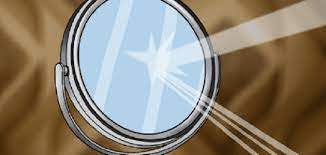 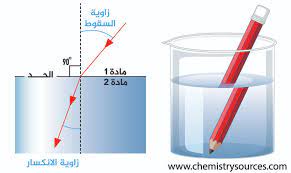 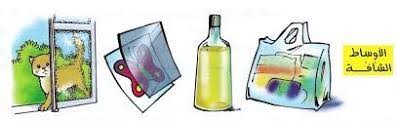 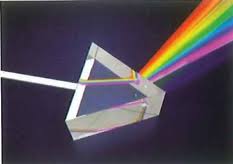 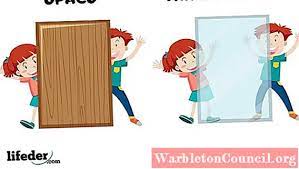 ضع الكلمات التالية في الفراغ المناسب : -الكهرومغناطيسية			طول الموجة			فوتونات	..................................... هو المسافة بين قمتين متتاليتين أو قاعين متتاليين للموجة .يسمى تداخل طاقة القوى الكهربائية و طاقة القوى المغناطيسية .................................  .جسيمات الضوء ليس لها كتلة و تسمى ..................................... .أب1العنصرعندما ترتبط الذرات معاً تشكل ما يسمى2الجدول الدوريمادة نقية لا يمكن تجزئتها إلى مواد أصغر3الجزيئاترتّب العالم مندليف العناصر في جدول سميأب1التغير الكيميائيمادة تتكون من عنصرين أو أكثر صفاتها مختلفة عن مكوناتها2الصدأ مادة صلبة تتكون نتيجة التفاعل الكيميائي3الرواسبمركب يتكون من تفاعل الحديد مع الأكسجين4المركبتغير ينتج عنه مواد جديدة تختلف في صفاتها عن مكوناتهاأب1الترددعدد مرات اهتزاز جسم ما خلال ثانية واحدة2الوسطتكرار سماع الصوت بسبب انعكاس الموجات الصوتية3الفراغمنطقة لا توجد فيها جزيئات مادة لينتقل الصوت خلالها4الصدىالمادة التي تنتقل خلالها الموجة الصوتية